ПЛАН И РАСПОРЕД ПРЕДАВАЊАП1, П2, ...., П15 – Предавање прво, Предавање друго, ..., Предавање петнаесто, Ч - ЧасоваПЛАН ВЈЕЖБИВ1, В2, ...., В15 – Вјежба прва, Вјежба друга, ..., Вјежба петнаеста, ТВ – Теоријска вјежба, ПВ – Практична вјежбаРАСПОРЕД ВЈЕЖБИГ1, Г2, Г3, Г4 – Група прва, Група друга, Група трећа, Група четврта, Ч – ЧасоваПРЕДМЕТНИ НАСТАВНИК:	       Доц. др Милијана Буха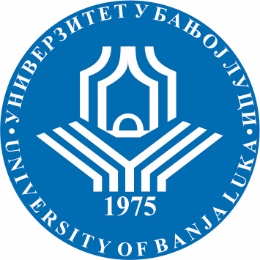 УНИВЕРЗИТЕТ У БАЊОЈ ЛУЦИФАКУЛТЕТ БЕЗБЈЕДНОСНИХ НАУКАБезбједност и криминалистика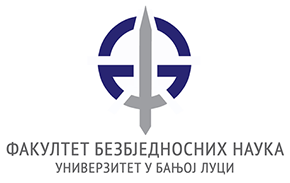 Школска годинаПредметШифра предметаСтудијски програмЦиклус студијаГодина студијаСеместарБрој студенатаБрој група за вјежбе2018/2019.ПРЕКРШАЈНО ПРАВООБК16ПРПБезбједност и криминалистикаПрвиДругаЧетврти1СедмицаПредавањеТематска јединицаДанДатумВријемеМјесто одржавањаЧНаставникIП1Прекршајно право у правном систему Историјски развој прекршаја; Појам, предмет и задатак прекршајног права; Однос прекршајног права са другим гранама права; Извори прекршајног права; Важење прекршајних прописа (временско, територијално, персонално).Петак 01.03.201908,15-11,001303Доц. др Милијана БухаIIП2Материјално прекршајно право – општи диоПрекршаји;Правна природа и појам прекршаја;Обиљежја прекршаја (радња прекршаја, противправност, одређеност прекршаја у правном пропису);Објект прекршаја;Субјект прекршаја;Искључење постојања прекршаја (нужна одбрана и крајња нужда);Мјесто и вријеме извршења прекршаја;Петак 08.03.2019.08,15-11,001303Доц. др Милијана БухаIIIП3Стицај прекршаја (појам и врсте стицаја, привидни стицај, продужени прекршај, колективни прекршај, прекршаји са неодређеним бројем радњи);Саучесништво (појам , врсте и одлике саучесништва, саизвршилаштво, подстрекавање, помагање, одговорност саучесника).Петак 15.03.2019.08,15-11,001303Доц. др Милијана БухаIVП4Прекршајна одговорностОдговорност физичког лица - не/урачунљивост, битно смањена урачунљивост, самоскривљена неурачунљивост, кривица или виност  (појам и облици кривице), утицај заблуде на кривицу.Одговорност правног лица (правна лица која нису одговорна, однос одговорности правног лица и одговорног лица у њему, посљедице покретања стечаја или престанка правног лица).Петак 22.03.2019.08,15-11,001303Доц. др Милијана БухаVП5Прекршајне санкцијеПојам и врсте прекршајних санкција;Новчана казна;Мјере упозорења.Петак 29.03.2019.08,15-11,001303Доц. др Милијана БухаVIП6Заштитне мјере;Непеналне мјере;Васпитне мјере.Гашење прекршајног кажњавањаЗастарјелост покретања и вођења прекршајног поступка;Застарјелост извршења новчане казне и заштитне мјере.Петак 05.04.2019.08,15-11,001303Доц. др Милијана БухаVIIП7Појам, предмет и задатак прекршајног  процесног праваПрекршајни поступак (појам прекршајног поступка, фазе прекршајног поступка, основна начела прекршајног поступка);Прекршајно-процесни субјекти (појам прекршајно-процесног субјекта, карактеристике прекршајно-процесних субјеката, врсте прекршајно-процесних субјеката, спајање и раздвајање поступака, изузеће). Петак 12.04.2019.08,15-11,001303Доц. др Милијана БухаVIIIП8Поднесци и записници у прекршајном поступку и уручење позива поштом;Рокови и повраћај у пређашње стање;Трошкови прекршајног поступка;Имовинско-правни захтјев; Петак 19.04.2019.08,15-11,001303Доц. др Милијана БухаIXП9Докази и доказни поступак (појам и врсте доказа, поступак доказивања);Врсте доказних средстава (испитивање окривљеног, испитивање, односно саслушање свједока, вјештачење, увиђај на лицу мјеста и реконструкција догађаја, претрес стана, просторија и лица, привремено одузимање предмета). Петак -08,15-11,001303Доц. др Милијана БухаXП10Ток прекршајног поступкаПокретање прекршајног поступка (прекршајни налог, захтјев за покретање прекршајног поступка);Мјере за обезбјеђење присуства окривљеног на суду (појам и врсте мјера, лишење слободе осумњиченог с циљем обезбјеђења његовог  присуства на суду, предаја путне исправе или другог идентификационог документа окривљеног до његовог појављивања на суду, полагање новчане гаранције од стране окривљеног; Петак 03.05.2019.08,15-11,001303Доц. др Милијана БухаXIП11Усмени претрес.       Рјешење о прекршају;Редовни правни лијек – жалба;Петак 10.05.2019.08,15-11,001303Доц. др Милијана БухаXIIП12Ванредни правни лијек – понављање поступка; Евиденција и брисање прекршајних санкција; Извршење прекршајних санкција и регистар новчаних казни.Петак 17.05.2019.08,15-11,001303Доц. др Милијана БухаXIIIП13Посебни дио Прекршајног праваПетак 24.05.2019.08,15-11,001303Доц. др Милијана БухаXIVП14Посебни дио Прекршајног праваПетак 31.05.2019.08,15-11,001303Доц. др Милијана БухаXVП15Посебни дио Прекршајног праваПетак 07.06.2019.08,15-11,001303Доц. др Милијана БухаСедмицаВјежбаТип вјежбеТематска јединицаIВ1ТВПрактични примјери стицаја, саучесништва, нужне одбране и крајње нужде; Утврђивање градива са претходних предавања, додјељивање тема за семинарске радове, као и дефинисање начина израде и оцјене радова и одређивање термина за одбрану истих.IIВ2ТВПрекршаји, прекршајна одговорност. Нужна одбрана, крајња нужда, стварна и правна заблуда – примјери из праксе.IIIВ3ТВПрекршајне санкције; Гашење прекршајног кажњавања; IVВ4ТВПрекршајни поступак;VВ5ТВПрекршајни поступак (појам прекршајног поступка, фазе прекршајног поступка, основна начела прекршајног поступка); прекршајно–процесни субјекти (појам прекршајно-процесног субјекта, карактеристике прекршајно-процесних субјеката, врсте прекршајно-процесних субјеката, спајање и раздвајање поступака, изузеће).VIВ6ТВПрактичне вјежбе; Поднесци и записници у прекршајном поступку и уручење позива поштом, рокови и повраћај у пређашње стање, трошкови прекршајног поступка, имовинско-правни захтјев, докази и доказни поступак, врсте доказних средстава.VIIВ7ТВТок прекршајног поступка, покретање прекршајног поступка, прекршајни налог, захтјев за покретање прекршајног поступка. VIIIВ8ТВОбрада тока прекршајног поступка; прекршајни налог и захтјев за покретање прекршајног поступка; писање прекршајних налога и захтјева за покретање прекршајног поступка; IXВ9ТВУсмени претрес;       Рјешење о прекршају;Редовни правни лијек – жалба;XВ10ТВВанредни правни лијек – понављање поступка; Евиденција и брисање прекршајних санкција; XIВ11ТВИзвршење прекршајних санкција и регистар новчаних казни.XIIВ12ТВТок прекршајног поступка, покретање прекршајног поступка, прекршајни налог, захтјев за покретање прекршајног поступка. XIIIВ13ТВОбрада конкретних примјера прекршаја из закона.XIVВ14ТВОбрада конкретних примјера прекршаја из закона.XVВ15ТВОбрада конкретних примјера прекршаја из закона.ГрупаДанВријемеМјесто одржавањаЧСарадникГ1Четвртак12,15-13,001301Виши асистент мр Драгана Васиљевић